Język angielski, klasa VI, 25.03.2020Do wykonania zadań z podręcznika i ćwiczeniówki konieczne jest zalogowanie dziecka na stroniehttps://www.pearson.pl/jezyk-angielski/katalog/rozwiazania-cyfrowe/edesk/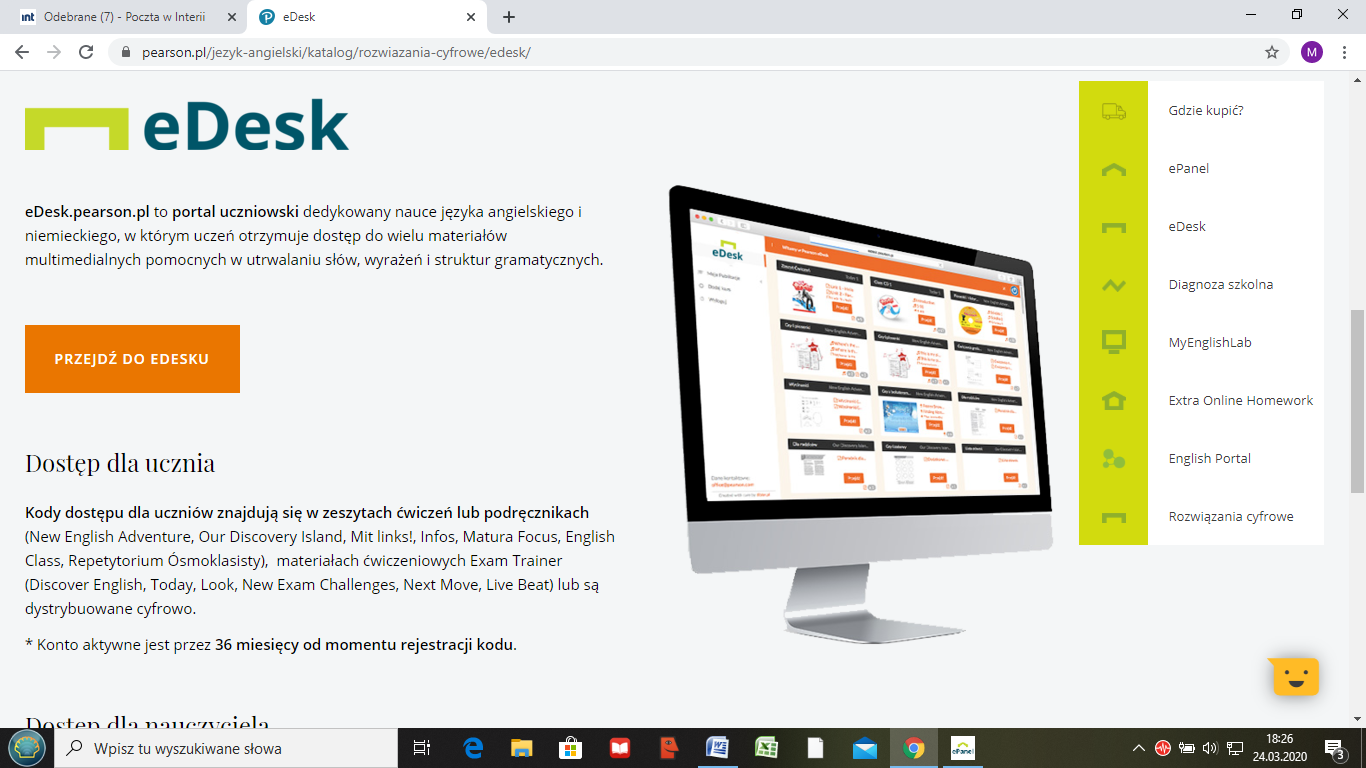  Po zalogowaniu , po lewej stronie w menu wyszukujemy English Class A2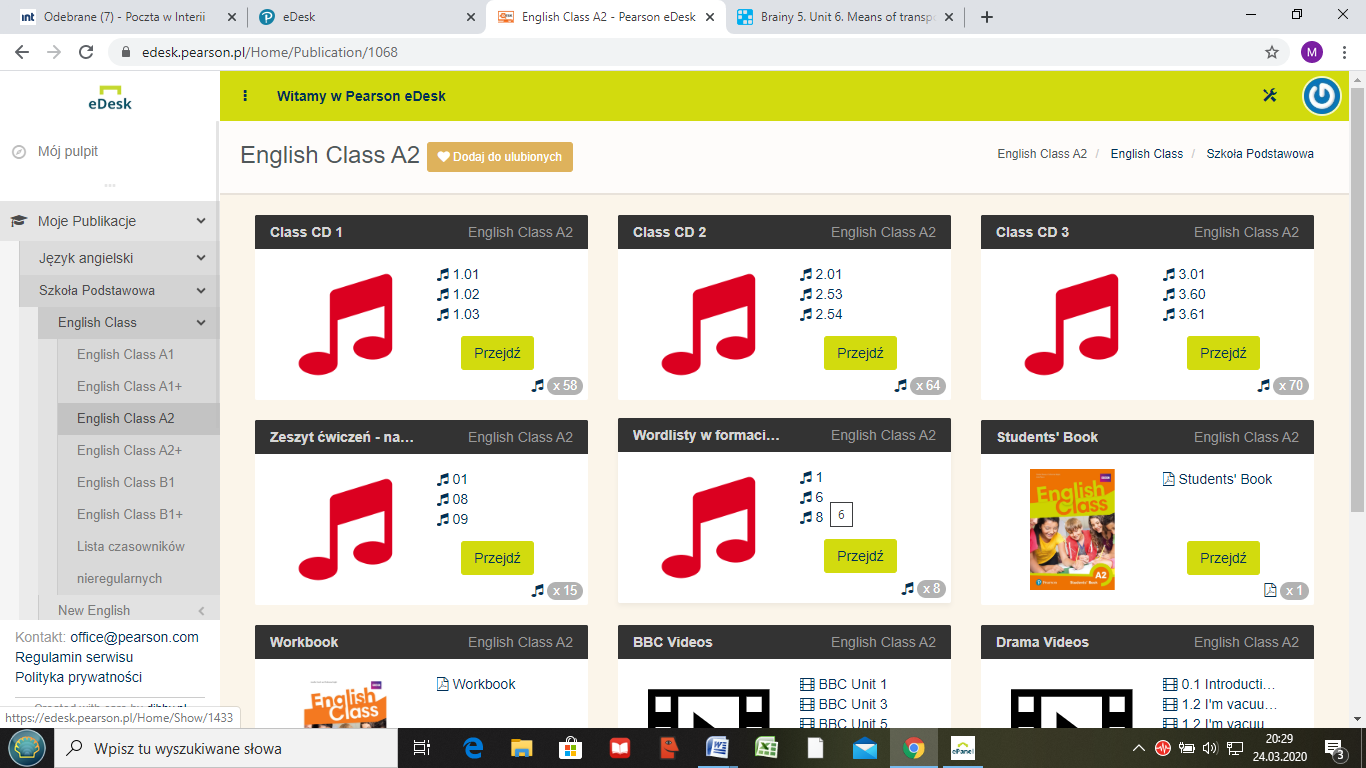 Rozdział 6.Temat: Cooking.Podręcznik str.80, 81 i 89.Zad. 1 str.80W zeszycie, do każdej z czterech kategorii dopisujemy tyle słów ile pamiętamy (z głowy, nie z netu )WarzywaOwoceProdukty mleczneMięsoZad. 2 str. 81Słuchamy nagrania 3.01 i patrzymy na tekst na str.80. W zeszycie odpowiadamy na pytania: Czego  można się nauczyć na tym kursie?, Dla kogo jest przeznaczony ten kurs? (In English)Zad. 3 str. 81.Korzystając ze słowniczka na stronie 89, Lesson 6.1 uczymy się słownictwa – czasowniki dotyczące gotowania. Wymowę ćwiczymy słuchając nagrań 3.02, kilka razy odsłuchując i głośno powtarzając. Następnie w zeszycie uzupełniamy zwroty i kilka razy głośno je czytamy.! Zwróćcie uwagę na czasowniki bake i roast, obydwa znaczą piec, ale używamy ich z różnymi potrawami. (patrz niebieska tabela) ! Aby utrwalić słownictwo, robimy ćwiczenia pod tymi linkami:https://wordwall.net/resource/986426/angielski/cooking-verbshttps://wordwall.net/resource/854656/angielski/cookinghttps://wordwall.net/resource/986205/cooking-verbsWymagania: Po zrealizowaniu lekcji znamy słownictwo w mowie i piśmie ze słowniczka na stronie 89, Lesson 7.1. (cooking verbs).Have fun! 